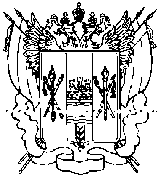 АДМИНИСТРАЦИЯ КИЕВСКОГО СЕЛЬСКОГО ПОСЕЛЕНИЯПОСТАНОВЛЕНИЕВ соответствии с постановлением Правительства Российской Федерации от 25.04.2012 № 394 «О мерах по совершенствованию использования информационно-коммуникационных технологий в деятельности государственных органов», во исполнение постановления Правительства Ростовской области от 27.05.2015 № 368 «О координации мероприятий по использованию информационно-коммуникационных технологий в деятельности органов исполнительной власти Ростовской области, ПОСТАНОВЛЯЮ:1.    Утвердить: 1.1. Положение о координации мероприятий по использованию информационно-коммуникационных технологий в деятельности Администрации Киевского сельского поселения  (приложение № 1).            1.2. Правила подготовки планов информатизации Администрации Киевского сельского поселения    и отчетов об их выполнении (приложение № 2).             2. Определить ведущего специалиста по вопросам экономики  Администрации Киевского сельского поселения  Юрасова А.Б.  уполномоченным органом, ответственным за координацию мероприятий по использованию информационно – коммуникационных технологий  в деятельности Администрации Киевского сельского поселения .3. Настоящее постановление подлежит размещению на официальном Интернет-сайте Администрации Киевского сельского поселения .4. Контроль за исполнением настоящего постановления оставляю за собой.И.О. Главы Киевского сельского поселения                                                                       Е.В.МельниковаПриложение  № 1                       к постановлению  Администрации Киевского сельского поселения от 10.08.2015 №74 ПОЛОЖЕНИЕо координации мероприятий по использованиюинформационно-коммуникационных технологий в деятельностиАдминистрации Киевского сельского поселения   1. Общие положения 1.1. Настоящее Положение определяет цели координации мероприятий по использованию информационно-коммуникационных технологий, созданию, развитию, модернизации, эксплуатации информационных систем и информационно-телекоммуникационной инфраструктуры (далее – мероприятия по информатизации), осуществляемых Администрацией Киевского сельского поселения,  полномочия участников координации мероприятий по информатизации, общие вопросы подготовки планов информатизации и правила подготовки заключений об оценке документов, используемых в рамках планирования и реализации мероприятий по информатизации (далее – документы по информатизации). 1.2. Координация мероприятий по информатизации направлена на достижение следующих целей: а) обеспечение единства и комплексности при планировании и реализации мероприятий по информатизации, осуществляемых Администрацией Киевского сельского поселения ;б) повышение эффективности деятельности муниципальных органов за счёт использования информационных технологий; в) обеспечение эффективного расходования средств  бюджета Киевского сельского поселения (далее – бюджет), направляемых на реализацию мероприятий по информатизации; г) повышение эффективности реализации мероприятий по информатизации за счёт внедрения принципов проектного управления, а также за счёт внедрения инструментов общественного контроля за реализацией мероприятий по информатизации; д) многократное использование информационных систем, в том числе информационно-коммуникационных технологий, информационно-телекоммуникационной инфраструктуры, создаваемых за счёт средств бюджетов; е) совместимость информационных систем, в том числе информационно-коммуникационных технологий, информационно-телекоммуникационной инфраструктуры, используемых в различных муниципальных органах. 1.3. Координация мероприятий по информатизации основывается на следующих основных принципах: а) обеспечение учёта всех создаваемых, развиваемых, модернизируемых, эксплуатируемых муниципальными органами информационных систем и информационно-телекоммуникационной инфраструктуры на всех этапах жизненного цикла информационных систем и компонентов информационно-телекоммуникационной инфраструктуры, в том числе обеспечение учёта планируемых и фактически расходуемых на эти цели средств бюджетов; б) осуществление муниципальными органами планирования и реализации мероприятий по информатизации в отношении учтённых информационных систем и компонентов информационно-телекоммуникационной инфраструктуры. 1.4. Координацию мероприятий по информатизации осуществляет ведущий специалист- экономист  Администрации Киевского сельского поселения (далее – уполномоченный орган). 2. Координация в сфере планирования мероприятий по информатизации  2.1. В целях координации мероприятий по информатизации уполномоченный орган осуществляет оценку следующих документов по информатизации Администрации Киевского сельского поселения  : а) проекты планов информатизации Администрации Киевского сельского поселения; б) проекты муниципальных программ, стратегий, концепций и (или) иных документов, предусматривающих долгосрочные приоритеты и (или) мероприятия по информатизации, относящиеся к установленной сфере ведения Администрации Киевского сельского поселения ; в) проекты правовых актов Администрации Киевского сельского поселения  в которых содержатся положения, регулирующие отношения по вопросам использования информационно-коммуникационных технологий, создания, развития, модернизации, эксплуатации информационных систем и информационно-телекоммуникационной инфраструктуры. 2.2. Разработка, рассмотрение и согласование проектов планов информатизации Администрации Киевского сельского поселения    осуществляются в соответствии с Правилами подготовки планов информатизации Администрации Киевского сельского поселения  (далее – Правила). 2.3. Оценка документов по информатизации осуществляется по следующим критериям: а) наличие установленных целевых индикаторов и (или) показателей в отношении мероприятий по информатизации; б) соответствие мероприятий по информатизации приоритетам и целям, определённым в стратегиях и концепциях социально-экономического развития Ростовской области и Ремонтненского района; в) соответствие мероприятий по информатизации приоритетам и целям, определённым в стратегиях и концепциях развития информационных технологий   Ростовской  области и Ремонтненского района;г) использование Администрацией Киевского сельского поселения  результатов, полученных в ходе реализации мероприятий по информатизации в предыдущие годы; д) соответствие мероприятий по информатизации, содержащихся в документах, функциям и задачам, отнесённым к предмету ведения Администрации Киевского сельского поселения ; е) обоснованность привлечения средств бюджетов для реализации мероприятий по информатизации; ж) обоснованность привлечения средств бюджетов в запрашиваемых размерах; з) соответствие объёмов и качественных характеристик поставляемых товаров, выполняемых работ и оказываемых услуг, предусмотренных для реализации мероприятий по информатизации, целевым индикаторам (показателям) этих мероприятий; и) соответствие технических, количественных, качественных и других характеристик поставляемых товаров, выполняемых работ и оказываемых услуг, предусмотренных для реализации мероприятий по информатизации, характеристикам, указанным в соответствующих международных, государственных и отраслевых стандартах в области организации процесса внедрения информационно-коммуникационных технологий в деятельность муниципального органа. 2.4. Критерии, предусмотренные подпунктами «з» и «и» пункта 2.3 настоящего Положения, применяются в отношении проектов планов информатизации Администрации Киевского сельского поселения . 2.5. Администрация Киевского сельского поселения  направляют в уполномоченный орган для оценки и согласования: а) проекты планов информатизации Администрации Киевского сельского поселения - в сроки и в порядке, которые установлены Правилами; б) иные документы, предусмотренные подпунктами «а»-«в» пункта 2.1 настоящего Положения, - по мере разработки проектов таких документов Администрацией Киевского сельского поселения  на стадии их согласования. 2.6. К документам по информатизации, указанным в подпункте «б» пункта 2.1 настоящего Положения, прилагается финансово-экономическое и (или) технико-экономическое обоснование мероприятий по информатизации, содержащее: а) основание для реализации мероприятий по информатизации; б) обоснование необходимости выполнения мероприятий по информатизации; в) цели и задачи мероприятий по информатизации; г) ожидаемые конечные результаты мероприятий по информатизации, описание качественных и количественных характеристик планируемых результатов; д) обоснование необходимости привлечения средств бюджетов для реализации мероприятий по информатизации и их размеров; е) обоснование потребности в указанных объёмах поставляемых товаров, выполняемых работ и оказываемых услуг для реализации мероприятий по информатизации, а также в их качественных характеристиках. 2.7. К документам по информатизации, указанным в подпункте «в» пункта 2.1 настоящего Положения, прилагается пояснительная записка, содержащая обоснование необходимости правового регулирования отношений в области информатизации, являющихся предметом регулирования проекта правового акта Администрации Киевского сельского поселения, избранных методов и механизмов такого регулирования, а также финансово-экономическое обоснование мероприятий по информатизации, в том числе в части финансовых потребностей на цели информатизации и источников их покрытия. 2.8. В случае невозможности сделать однозначный вывод о соответствии мероприятий по информатизации, предусмотренных проектами планов информатизации Администрации Киевского сельского поселения , критериям, указанным в подпунктах «е» и «ж» пункта 2.3 настоящего Положения, муниципальным органом по запросу уполномоченного органа представляется финансово-экономическое и (или) технико-экономическое обоснование мероприятий по информатизации, содержащее информацию, предусмотренную подпунктами «д» и «е» пункта 2.6 настоящего Положения. 2.9. Результаты оценки и согласования документов по информатизации оформляются уполномоченным органом в виде заключения.                           3. Организация оценки и согласования документов   3.1. Администрация Киевского сельского поселения    направляет документ по информатизации в уполномоченный орган на согласование. 3.2. Срок согласования определяется уполномоченным органом, но не может превышать 30 дней со дня поступления документа по информатизации на заключение в уполномоченный орган. 3.3. Уполномоченный орган готовит мотивированное заключение, которое содержит: а) оценку соответствия мероприятий по информатизации, предусмотренных документом по информатизации, критериям, установленным пунктом 2.3 настоящего Положения; б) оценку целесообразности проведения мероприятий по информатизации с точки зрения эффективности достижения целей их реализации; в) оценку целесообразности финансирования мероприятий по информатизации в запрашиваемых объёмах; г) итоговую оценку документа по информатизации (положительное или отрицательное заключение); д) предложения и рекомендации по доработке (переработке) документа по информатизации в случае отрицательного заключения. 3.4. В случае отрицательного заключения,  документ по информатизации подлежит доработке и повторному направлению в уполномоченный орган на согласование (подготовку заключения).                     4. Реализация и контроль мероприятий по информатизации  4.1. Реализация мероприятий по информатизации и внутриведомственный контроль за ней осуществляются Администрацией Киевского сельского поселения  самостоятельно. 4.2. По результатам реализации мероприятий по информатизации муниципальные органы ежегодно в сроки и по форме, установленные Правилами, представляют в уполномоченный орган власти отчёты о выполнении планов информатизации.  5. Полномочия участников координации мероприятий по информатизации В рамках осуществления координации мероприятий по информатизации, участники координации реализуют следующие полномочия: а) Администрация Киевского сельского поселения : осуществляет разработку документов по информатизации;представляет документы по информатизации на заключение в уполномоченный орган; обеспечивает реализацию мероприятий по информатизации и внутриведомственный контроль за их реализацией; представляет в уполномоченный орган отчёты о выполнении планов информатизации; б) уполномоченный орган: проводит оценку документов по информатизации и готовит по ним заключения; ведёт учёт мероприятий по информатизации и мониторинг хода их реализации; обеспечивает публикацию отчётов о выполнении планов информатизации в информационно-телекоммуникационной сети «Интернет».  Приложение № 2                      к постановлению администрации Киевского сельского поселения от 10.08. 2015 №74 ПРАВИЛАподготовки планов информатизации Администрации Киевского сельского поселения  и  отчётов об их выполнении1. Общие положения1.1. Настоящие Правила устанавливают: а) общие требования, предъявляемые к составлению планов по использованию информационно-коммуникационных технологий, созданию, развитию, модернизации, эксплуатации информационных систем и информационно-телекоммуникационной инфраструктуры (далее – мероприятия по информатизации) в деятельности        Администрации Киевского сельского поселения ; б) содержание планов информатизации  Администрации Киевского сельского поселения  (далее – планы информатизации), а также отчётов о выполнении планов информатизации; в) порядок рассмотрения и согласования проектов планов информатизации уполномоченным органом по координации мероприятий по использованию информационно-коммуникационных технологий в деятельности Администрации Киевского сельского поселения  (далее  – уполномоченный орган);г) содержание сводного доклада об основных направлениях информатизации в Администрации Киевского сельского поселения .1.2. При планировании мероприятий по информатизации Администрации Киевского сельского поселения    должны соблюдаться следующие требования: а) периодичность составления планов информатизации и преемственность включаемых в них мероприятий по информатизации; б) включение в план мероприятий по информатизации, планируемых к осуществлению в установленный период, мероприятий, направленных на реализацию приоритетных направлений развития информационных технологий в Ростовской  области; в) обеспечение соответствия мероприятий по информатизации функциям и полномочиям Администрации Киевского сельского поселения ; г) обоснование необходимости проведения соответствующих мероприятий по информатизации; д) обеспечение соответствия мероприятий по информатизации тем информационным системам, на создание, развитие, модернизацию и эксплуатацию которых направлены эти мероприятия; е) наличие системы показателей для измерения результатов реализации мероприятий по информатизации; ж) обоснование потребностей в ресурсах для реализации мероприятий по информатизации; з) наличие системы проектного управления мероприятиями по информатизации (далее – система проектного управления), в том числе с закреплением ответственного за реализацию плана информатизации в целом и ответственных за каждое мероприятие плана информатизации. 1.3. Подготовка проектов планов информатизации осуществляется Администрацией Киевского сельского поселения   в соответствии с разделом 2 настоящих Правил. 1.4. Планы информатизации включают мероприятия по информатизации, планируемые к осуществлению Администрацией Киевского сельского поселения за счёт средств бюджета. 1.5. План информатизации составляется ежегодно на очередной финансовый год и плановый период. 1.6. Сроки разработки, представления на заключение, рассмотрения и согласования проектов планов информатизации, представления отчётов о выполнении планов информатизации определяются в графике подготовки и утверждения планов информатизации, который ежегодно утверждается начальником сектора экономики и финансов Администрации Киевского сельского поселения. 2. Требования к содержанию проекта плана информатизации2.1. Проект плана информатизации включает следующие разделы: а) паспорт; б) планируемые мероприятия по информатизации; в) товары, работы и услуги, необходимые для реализации мероприятий по информатизации; г) система проектного управления мероприятиями по информатизации. 2.2. Раздел «Паспорт» содержит: а) обобщённую информацию о мероприятиях по информатизации, планируемых к осуществлению Администрацией Киевского сельского поселения  за счёт средств бюджетов, с распределением на приоритетные мероприятия по информатизации и прочие мероприятия с указанием объёмов финансирования на очередной финансовый год и плановый период, а также объёмов финансирования за текущий год и 2 предыдущих года (при наличии); б) перечень приоритетных мероприятий по информатизации с указанием по каждому мероприятию:наименования мероприятия по информатизации;ответственного за реализацию мероприятия по информатизации;функций и полномочий Администрации Киевского сельского поселения , для исполнения которых требуется проведение мероприятия по информатизации; сведений о федеральных правовых актах, правовых актах Ростовской области,  Администрации Киевского сельского поселения , являющихся основанием для реализации мероприятия по информатизации; сведений об информационной системе, на создание, развитие, модернизацию и эксплуатацию которой направлено мероприятие по информатизации; цели (целей) реализации мероприятия по информатизации; ожидаемых результатов реализации мероприятия по информатизации; потребностей в финансовых ресурсах, необходимых для реализации мероприятия по информатизации, на очередной финансовый год и плановый период; в) информацию об использовании информационных систем и информационно-коммуникационных технологий, содержащихся в национальном фонде алгоритмов и программ, а в случае необходимости  –  обоснование невозможности использования информационных систем и информационно-коммуникационных технологий, содержащихся в национальном фонде алгоритмов и программ, а также необходимости разработки новых информационных систем и информационно-коммуникационных технологий; г) информацию о совместном использовании Администрацией Киевского сельского поселения  центров обработки данных, информационно-телекоммуникационных систем и информационно-коммуникационных технологий; д) общие сведения о системе проектного управления мероприятиями по информатизации. 2.3. Раздел «Планируемые мероприятия по информатизации» содержит: а) перечень приоритетных мероприятий по информатизации, предусмотренных подпунктом «б» пункта 2.2 настоящих Правил; б) перечень мероприятий по информатизации, не относящихся к приоритетным мероприятиям по информатизации, с указанием сведений, аналогичных сведениям, приведённым в подпункте «б» пункта 2.2 настоящих Правил; в) сведения о мероприятиях по информатизации, осуществляемых Администрацией Киевского сельского поселения , на софинансирование которых предоставляются субсидии из бюджетов; г) сведения о федеральных законах, правовых актах и поручениях Президента Российской Федерации, нормативных правовых актах Правительства Российской Федерации, правовых актах Ростовской области, правовых актах Администрации Киевского сельского поселения,  являющихся основанием для реализации мероприятий по информатизации. 2.4. Раздел «Товары, работы и услуги, необходимые для реализации мероприятий по информатизации» содержит следующие сведения в отношении каждого мероприятия по информатизации: а) перечень и объём работ и услуг, необходимых для реализации мероприятия по информатизации; б) перечень и количество товаров, необходимых для реализации мероприятия по информатизации, с указанием аналогов (эквивалентов) поставляемых товаров, обладающих требуемыми характеристиками, а также стоимости их приобретения и параметров, существенно влияющих на стоимость; в) размеры финансовых потребностей на поставку товаров, выполнение работ и оказание услуг, необходимых для реализации мероприятия по информатизации. 2.5. Раздел «Система проектного управления мероприятиями по информатизации» содержит: а) перечень подходов к управлению мероприятиями по информатизации в Администрации Киевского сельского поселения ; б) описание структуры органа управления мероприятиями по информатизации Администрации Киевского сельского поселения , а также перечень выполняемых им функций; в) описание квалификации и проектного опыта лиц, ответственных за реализацию мероприятий по информатизации в Администрации Киевского сельского поселения .         3. Порядок согласования и утверждения планов информатизации   3.1. Согласование планов информатизации осуществляется в порядке, предусмотренном разделом 3 Положения о координации мероприятий по использованию информационно-коммуникационных технологий в деятельности Администрации Киевского сельского поселения  (далее – Положение). 3.2. Итоговый проект плана информатизации, на который дано положительное заключение уполномоченного органа, утверждается постановлением Администрации Киевского сельского поселения   (далее – утверждённый план информатизации) и в течение трёх рабочих дней размещается на официальном сайте Администрации Киевского сельского поселения  в информационно-телекоммуникационной сети «Интернет». 3.3. Копия утверждённого плана информатизации в течение пяти рабочих дней со дня его утверждения направляется Администрацией Киевского сельского поселения  в уполномоченный орган. 3.4. Финансированию за счёт средств бюджетов подлежат только те мероприятия по информатизации, которые включены в утверждённый план информатизации. 3.5. На основании утверждённого плана информатизации и в соответствии с законодательством Российской Федерации о размещении заказов на поставки товаров, выполнение работ и оказание услуг для   муниципальных нужд Администрацией Киевского сельского поселения   осуществляется подготовка предложений о формировании заказов на поставку товаров, выполнение работ и оказание услуг для государственных и муниципальных нужд в сфере информационных технологий. При этом размещаемые заказы и заключаемые контракты в части мероприятий по информатизации должны соответствовать разделу «Товары, работы и услуги, необходимые для реализации мероприятий по информатизации» утверждённого плана информатизации по перечню и объёму работ (услуг), перечню и количеству товаров, а также по объёмам финансирования. 3.6. Внесение изменений в утверждённые планы информатизации осуществляет Администрация Киевского сельского поселения  , которая представляет проекты таких изменений в уполномоченный орган для дачи заключения. Рассмотрение и согласование проектов таких изменений осуществляются в порядке, предусмотренном пунктами 3.1-3.5 настоящих Правил.             4. Требования к содержанию отчётов о выполнении планов информатизации и порядок формирования сводного доклада об основных направлениях информатизации в муниципальных органах 4.1. Администрации Киевского сельского поселения  в соответствии с разделом 5 Положения представляют в уполномоченный орган отчёты о выполнении планов информатизации. 4.2. Отчёт о выполнении планов информатизации содержит: а) сведения о результатах работ по реализации мероприятий по информатизации, включая описание качественных и количественных характеристик достигнутых результатов; б) сведения о муниципальных контрактах, заключённых в целях реализации мероприятий по информатизации; в) сведения об алгоритмах и (или) программах для электронных вычислительных машин, которые были разработаны (доработаны) в процессе реализации мероприятий по информатизации; г) сведения об используемых государственных информационных системах, содержащиеся в Реестре государственных информационных систем Ростовской области; д) сведения о центрах обработки данных, информационно-телекоммуникационных системах и информационных технологиях, совместно используемых Администрацией Киевского сельского поселения ; е) предложения о приоритетных мероприятиях по информатизации на очередной финансовый год; ж) иные сведения, соответствующие разделу 2 настоящих Правил. 4.4. Уполномоченный орган ежегодно на основании утверждённых планов информатизации и отчётов о выполнении планов информатизации формирует сводный доклад об основных направлениях информатизации в     Администрации Киевского сельского поселения .4.5. Сводный доклад об основных направлениях информатизации в Администрации Киевского сельского поселения   содержит: а) сведения о результатах работ по реализации планов информатизации за год, предшествующий текущему году; б) сведения о запланированных  Администрацией Киевского сельского поселения  приоритетных мероприятиях по информатизации на текущий год и плановый период;в) сведения об используемых государственных информационных системах, содержащиеся в Реестре государственных информационных систем Ростовской  области; г) информацию о совместном использовании Администрацией Киевского сельского поселения  информационно-телекоммуникационных систем и информационных технологий; д) предложения о приоритетных мероприятиях по информатизации на очередной финансовый год и плановый период. 4.6. Сводный доклад об основных направлениях информатизации в Администрации Киевского сельского поселения    утверждается  уполномоченным органом, в течение трёх рабочих дней размещается на официальном сайте Администрации Киевского сельского поселения   информационно-телекоммуникационной сети «Интернет». 10.08.2015№74                           с. КиевкаОб утверждении положения и правил по координации мероприятий по использованию информационно-коммуникационных технологий, созданию, развитию, модернизации эксплуатации информационных систем информационно - телекоммуникационной инфраструктуры в деятельности  Администрации Киевского сельского поселения 